Παίζουν και τραγουδούν:Αμπατζή Μαρία Β1Λιπώνης Λεωνίδας Γ3Ματουσίδη Κατερίνα Β3Μουρτίδης Άρης Γ3Μπίτζη Αθηνά Α1Μποζίνη Άννα Β3Παρμενίδου Μαρία Ελένη Γ2Παρμενίδου Σοφία Α1Τοπαλίδου Αγάπη Μαρία Β5Βαγγέλης Καλούμενος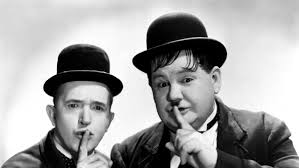 Σκίτσο: Αγάπη Μαρία ΤοπαλίδουΥΠΟΓΕΙΟΙ ΤΡΙΖΟΦΑΓΟΙΣυναυλία μαθητών του 8ου Γυμνασίου Θεσσαλονίκης 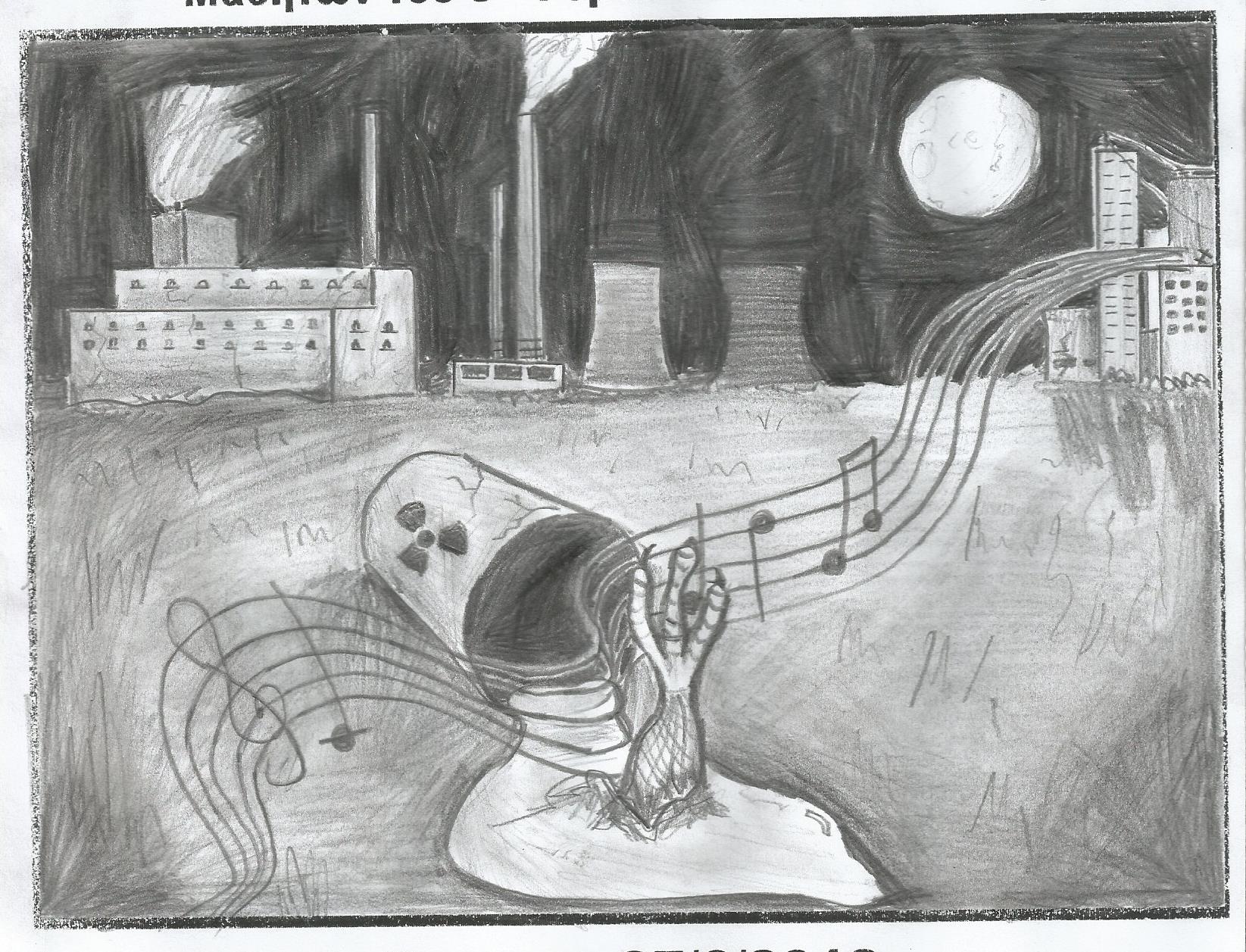 Τετάρτη 27 Ιουνίου 20187:00 μμΣτον1οόροφο του 19ου Γυμνασίου/ΛυκείουΑλεξανδρείας 93Time in a bottle – J. CroceBrain damage – R. WatersCan’t help falling in love – G. D. Weiss, H. PerettiDust in the wind – K. LivgrenCitadel – M. Jagger, K. RichardsLove me tender – E. Presley, K. DarbyBlowin in the wind – B. DylanNights in white satin – J. HawardFata Morgana – Μ. Κωχ, Ν. ΚαββαδίαςΟ Αντώνης ο βαρκάρης – Μ. Μάτσας, Σ. ΠεριστέρηςStruggle for pleasure – W. MertensΟ γέρο Μαθιός – Π. Σιδηρόπουλος, Π. ΔεληγιαννίδηςTango rumba – Mambo all starsKnockin’ on heaven’s door – B. DylanChan chan / Σιγά μην κλάψω – C. Segundo / Γ. Αγγελάκας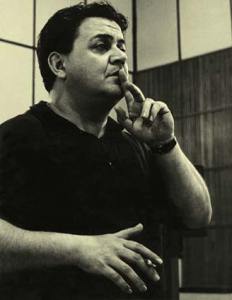 